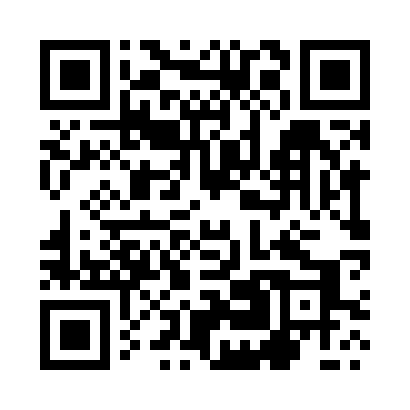 Prayer times for Nierosno, PolandMon 1 Apr 2024 - Tue 30 Apr 2024High Latitude Method: Angle Based RulePrayer Calculation Method: Muslim World LeagueAsar Calculation Method: HanafiPrayer times provided by https://www.salahtimes.comDateDayFajrSunriseDhuhrAsrMaghribIsha1Mon3:535:5912:304:567:039:012Tue3:505:5612:304:587:049:033Wed3:475:5412:304:597:069:064Thu3:435:5212:295:007:089:085Fri3:405:4912:295:027:109:116Sat3:375:4712:295:037:129:137Sun3:345:4412:285:047:149:168Mon3:315:4212:285:067:159:199Tue3:275:4012:285:077:179:2110Wed3:245:3712:285:087:199:2411Thu3:205:3512:275:097:219:2712Fri3:175:3312:275:117:239:2913Sat3:145:3012:275:127:259:3214Sun3:105:2812:275:137:269:3515Mon3:075:2612:265:147:289:3816Tue3:035:2312:265:167:309:4117Wed2:595:2112:265:177:329:4418Thu2:565:1912:265:187:349:4719Fri2:525:1712:265:197:369:5020Sat2:485:1412:255:207:379:5321Sun2:455:1212:255:227:399:5622Mon2:415:1012:255:237:4110:0023Tue2:375:0812:255:247:4310:0324Wed2:335:0512:255:257:4510:0625Thu2:295:0312:245:267:4710:1026Fri2:255:0112:245:277:4810:1327Sat2:204:5912:245:297:5010:1728Sun2:164:5712:245:307:5210:2029Mon2:124:5512:245:317:5410:2430Tue2:124:5312:245:327:5610:28